IGOUMENITSA PORT DATAName of Port:  IGOUMENITSA -  GRIGO0003Date Information Provided: Octomber, 2017Name and Title: Andreas Ntais (President and Managing Director of Igoumenitsa Port Authority S.A.)Igoumenitsa Port DataItemGeneral Port InformationPrevailing WeatherWinds: 1] The whole year, usually, var. prevailing winds with low intensity [15kn]2] From April - October has been observed, squalls with NW winds, force up to 30kn3] From November - March has been observed, squalls with W –NW winds, force up   
    to 30knPrevailing WeatherCurrents: N/APrevailing WeatherOther:Location(s) of pilot boarding areasN / A Approach channel width & depth at chart datumChannel length : 1 nm Channel depth :  10.5mChannel width :  170mChannel passage speed 11 knThe channel in the ‘axis’ [middle of the channel] has been observed in the past, that congregate sand and creates sand mounds up to 2.5 meters.The channel is newly dredged [2015] and the 60000 cm of sand removed.Currently the ships which call the port have max draught of 7.5m, except the Cruise ship MARINA with draught 7.4m/ Thomson Celebration with draught 7.8m/ Thomson Spirit with draught 7.7m. The channel’s depth is controlled and approved by the hydrographic service of the Greek Navy.  That will be frequently done so we can ensure the safe navigation/passage.Distance from pilot Sta. to dock/anchorageDistance: Channel East entrance   to the cruise pier 2.7nmEstimated time from pilot station to dock/anchorage at max. speed allowed by port authorityMaximum channel passage speed as in the bay as well 11kn. [ by calm seas and low wind force] Estimated Channel passage and approach about 30’- 45’Depth at chart datum and diameter of turning basinNot specific turning basin available – its open bay Air draft restrictionsN / ADepth alongside pier at chart datum and uninterrupted length for which this depth occursDepth all the way along the port and alongside 10.5m Port Established Max. draft 10.5mPort established Max. LOATotal Pier Length 1197m  - Cruise Pier Length 420mRange of Tides & Max. CurrentsCurrents: N/A – Tide range max [+- 40cm]Name/Draft/LOA of largest ship to safely call at portLast call was the:MARINA [Oceania cruises] – LOA: 239 – Draught: 7.4m Thomson Celebration –LOA:  214.66  - Draught: 7.8m Thomson Spirit -  LOA: 214.7 - Draught 7.7m  Power, type and number of tugs available t/b THYELA [build 1962]POWER: 954 HPItemGeneral Port InformationAre the tugs local (within 30 minutes from the port?)Tug Boat compulsory STBY if any vessel approach in progressHow far in advance do tugs have to be ordered?Tug info due to ‘ Igoumenitsa Traffic’ItemDock InformationItemDock InformationNames, lengths,  and minimumdepths for allcruise ship suitable berths  The port is mainly divided by two sections as per follow:1] Ferry port from ramp 1 – 12 – total length 775m [Ferries alongside by the stern only]2] Cruise port ramp 12 – 18 – total length 420m 3] Pier depth  all the way along / alongside 10.5m Names, lengths,  and minimumdepths for allcruise ship suitable berths  1] ARCH Fenders 420 KN x M  Every group has [4] fixed ARCH fenders every 1.5m – distance between the Fender groups about 35m2] 6  x new YOKOHAMA [2.5m / 50 KN x M] Fenders available [movable according the vessel needs]Pics attachedNames, lengths,  and minimumdepths for allcruise ship suitable berths  Bollards are from Cast Steel made.Bollard spacing 30mBollard strength / pull : 100 Ton and 200 Ton availableNames, lengths,  and minimumdepths for allcruise ship suitable berths  N / ANames, lengths,  and minimumdepths for allcruise ship suitable berths  Cement surface – 21000 sqm [pic attached]TYPE and Spacing of FendersBoth sides availableBollard Spacing and bollard pull/strengthHeight from flat surface 1.6m from the sea level Height from ramp surface 1.9m from the sea level [pic attached]Type and Number of Shore GangwaysRamps with height: 30cm from Type and surface of dockPreferred side of ship alongsideHeight of dock surface above charted low water datumPier ObstructionsOtherItemAnchorage InformationSecure Anchorage(s) Position (Lat/Long)Min depth of AnchorageType of BottomWind CurrentGeneral Slope of BottomDistance to tender landing dockMinimum Depth of Channel or Fairway to Tender DockMinimum Depth of Water at Tender Dock ITEMTendering InformationDistance to tender landing dock from AnchorageMinimum Depth of Channel or Fairway to Tender DockMinimum Depth of Water at Tender DockNumber of tender berths (for 150 person ship tenders)Fendering at Tender BerthType of Bitts/Bollards at Tender BerthHeight of tender dock above the water at low AND high tideDescribe the way passengers get on/off the tenders (are their steps, etc?)Are the tender areas wheel chair accessible?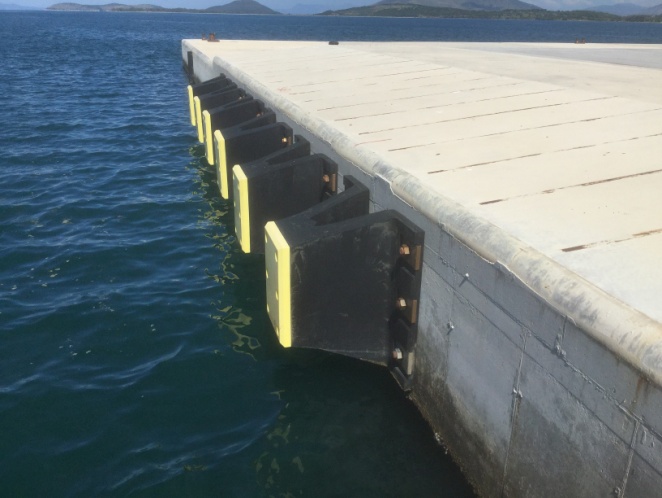 ARCH Fenders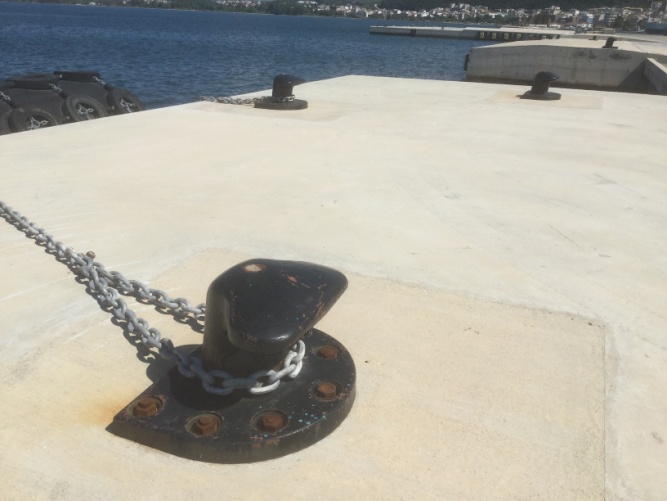 Bollards assignment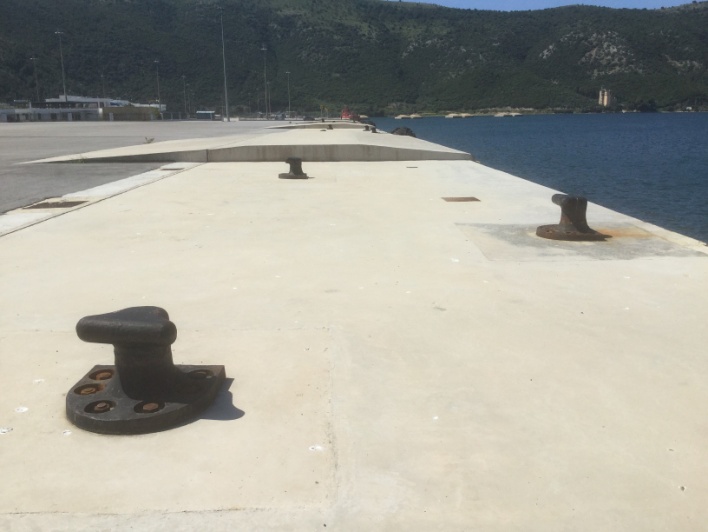 Pier heights [1.6 & 1.9m]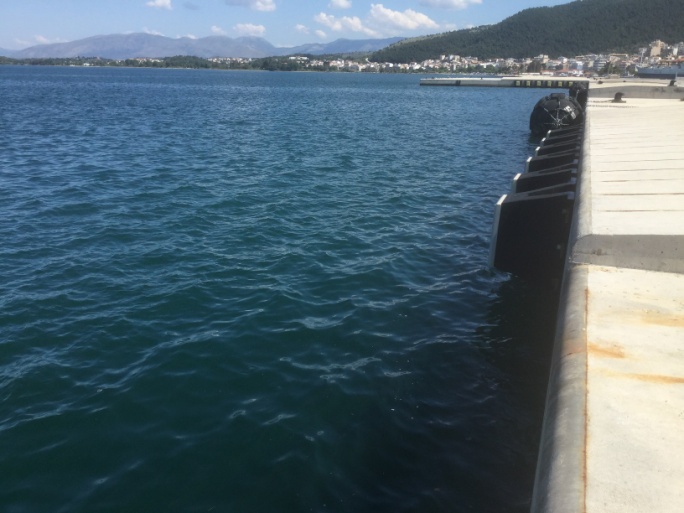 Pier length 420m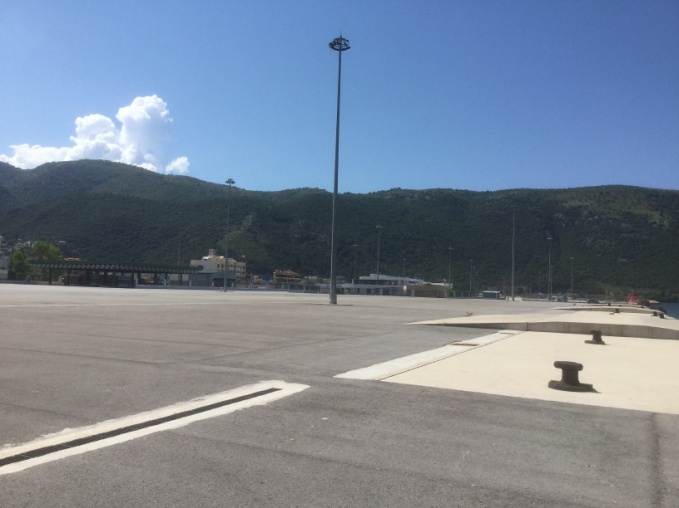 Port area view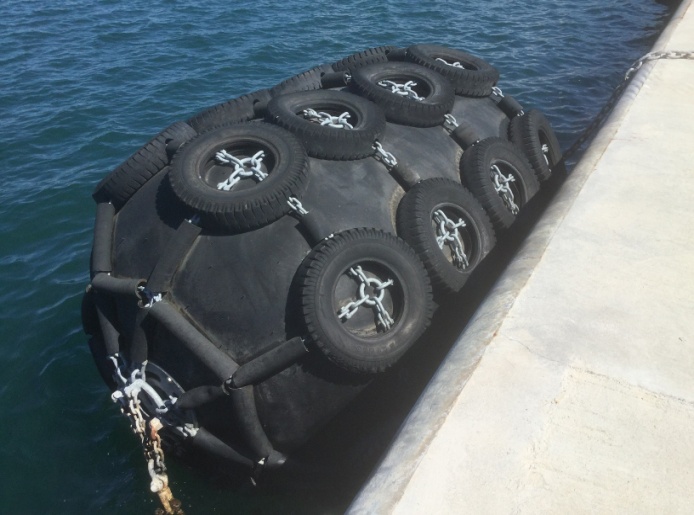 YOKOHAMA Fenders